I Know Jesus Loves MeJanice Kapp PerryI know Jesus loves me
I know it, I know it, I know it
I know I love Him too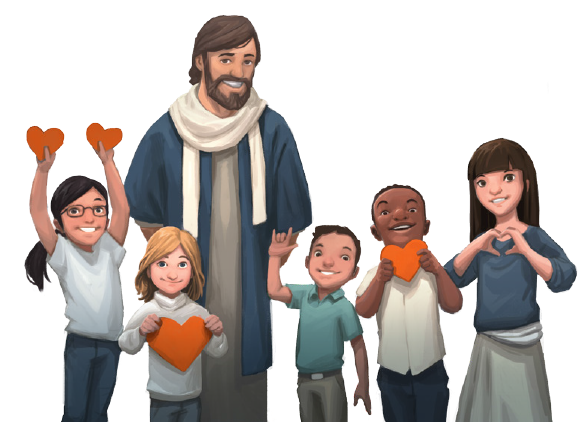 
I’ll show it, I’ll show it, I’ll show it
I’ll try to be all that he wants me to be
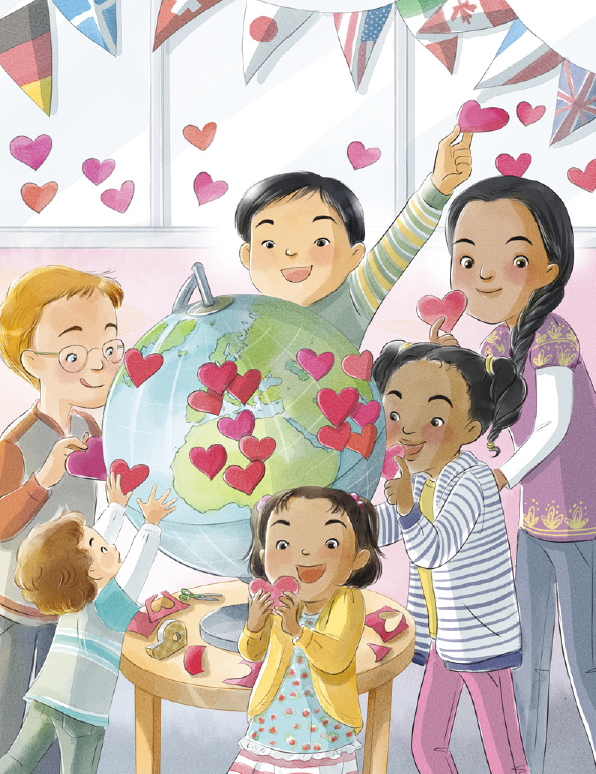 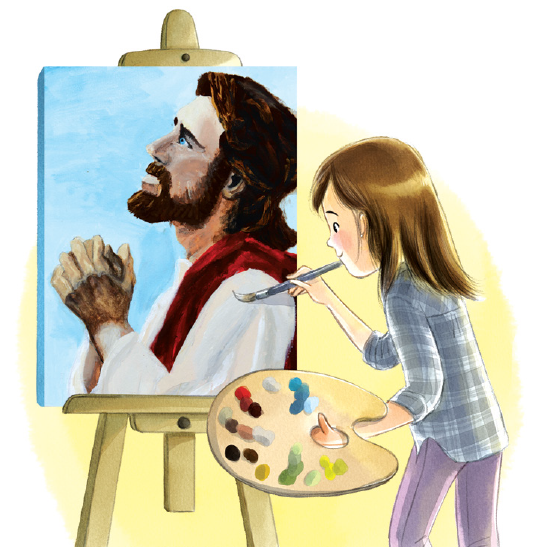 Because I know Jesus loves meI see it in smiles 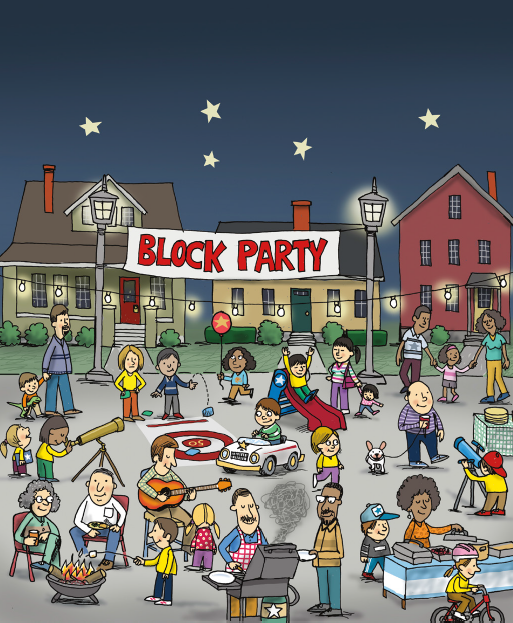 Of my fam’ly and friendsIn kind deeds 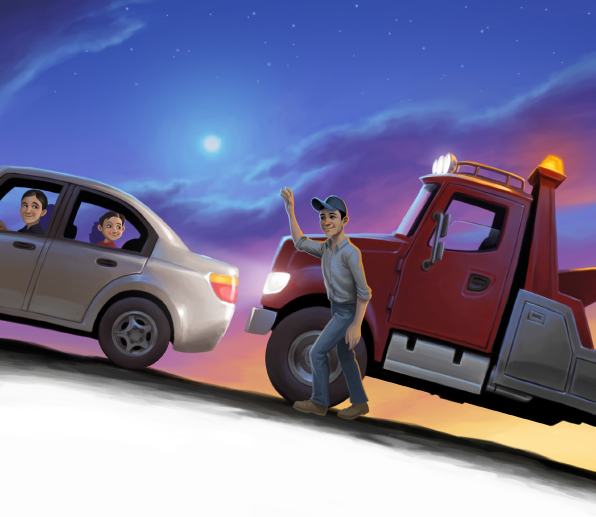 They show me again and again
I feel it when kneeling 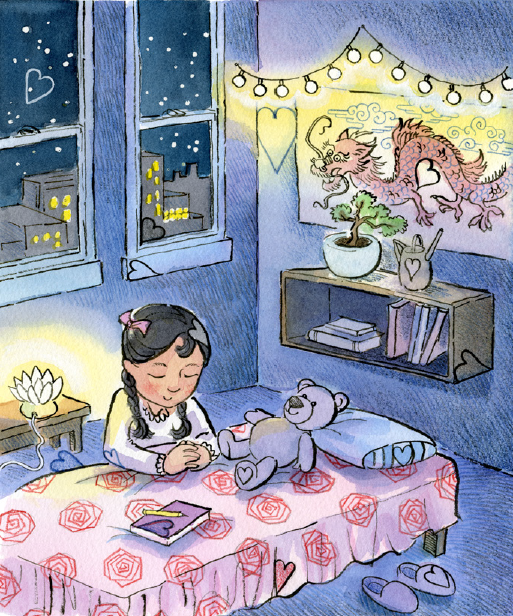 To rev’rently pray
I see all the blessings 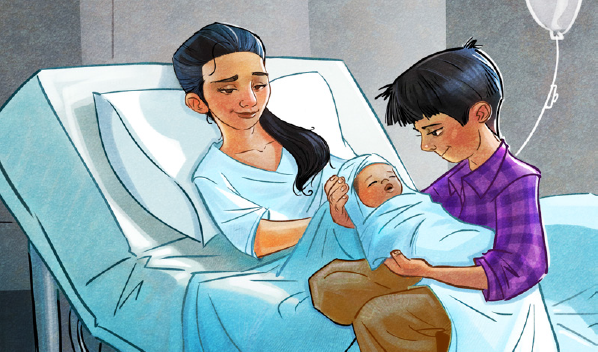 He sends my waySo often I have 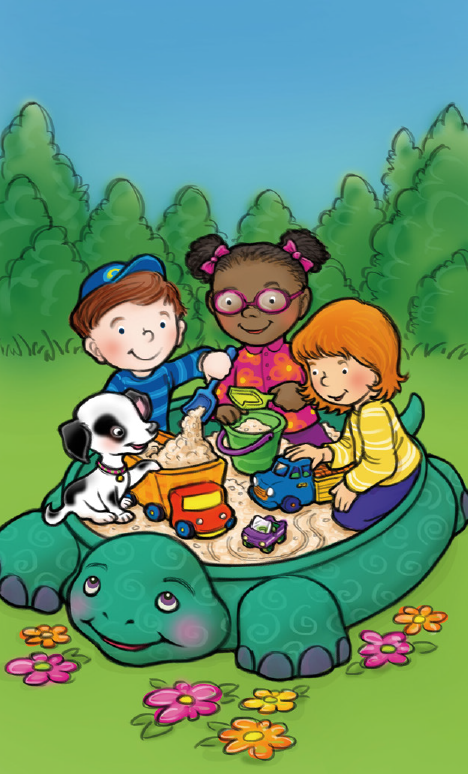 A warm feeling inside
A sweet happy feeling 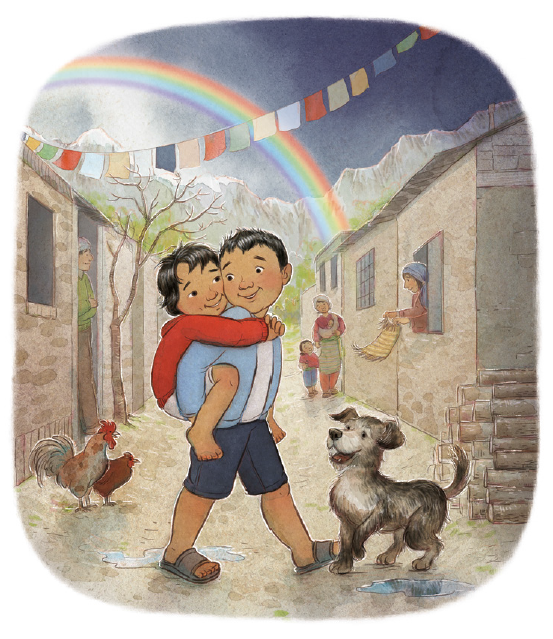 That I cannot hide
That helps me to feel 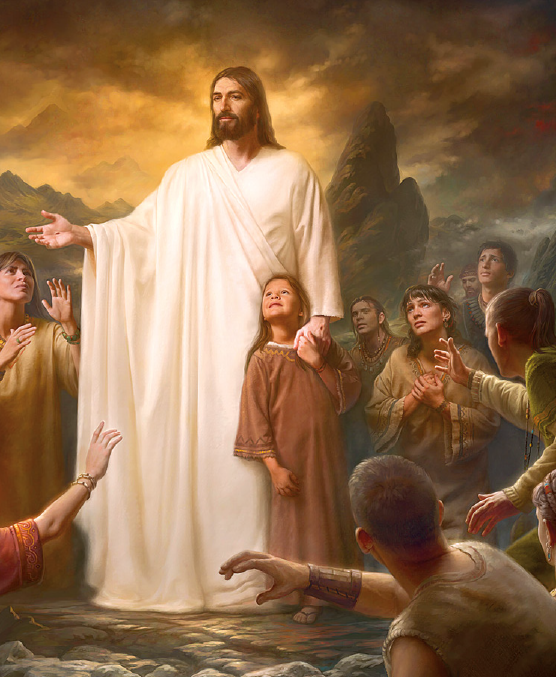 Jesus’ love ev’ry dayHe blesses and helps me 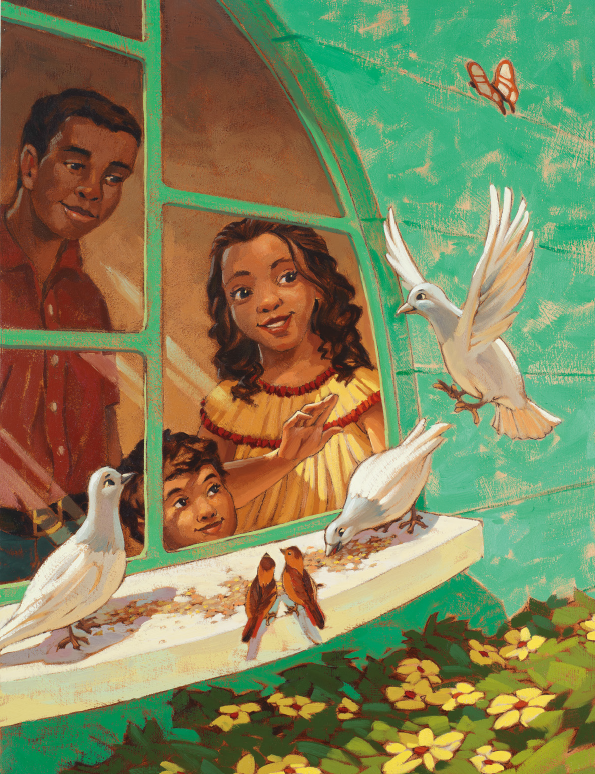 in many ways